12 pg Letter Size Booklet (11” x 8.5”)Document Size with Bleed = 11.25” x 8.75”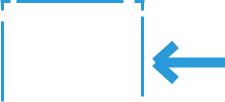 Safe Guide = Any text or graphics that do not bleed off the  edge of your document should be at least 1/8” (.125) away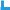 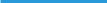 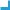 from the Trim Line.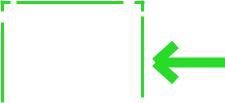 Trim Edge = Final size of your printed piece after cutting. Any backgrounds, text or graphics that bleed off the edge of your document should extend to the Bleed.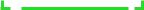 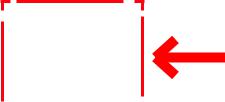 Bleed = The extra extension of your backgrounds and graphics beyond the Trim Edge allows for accurate cutting.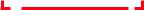 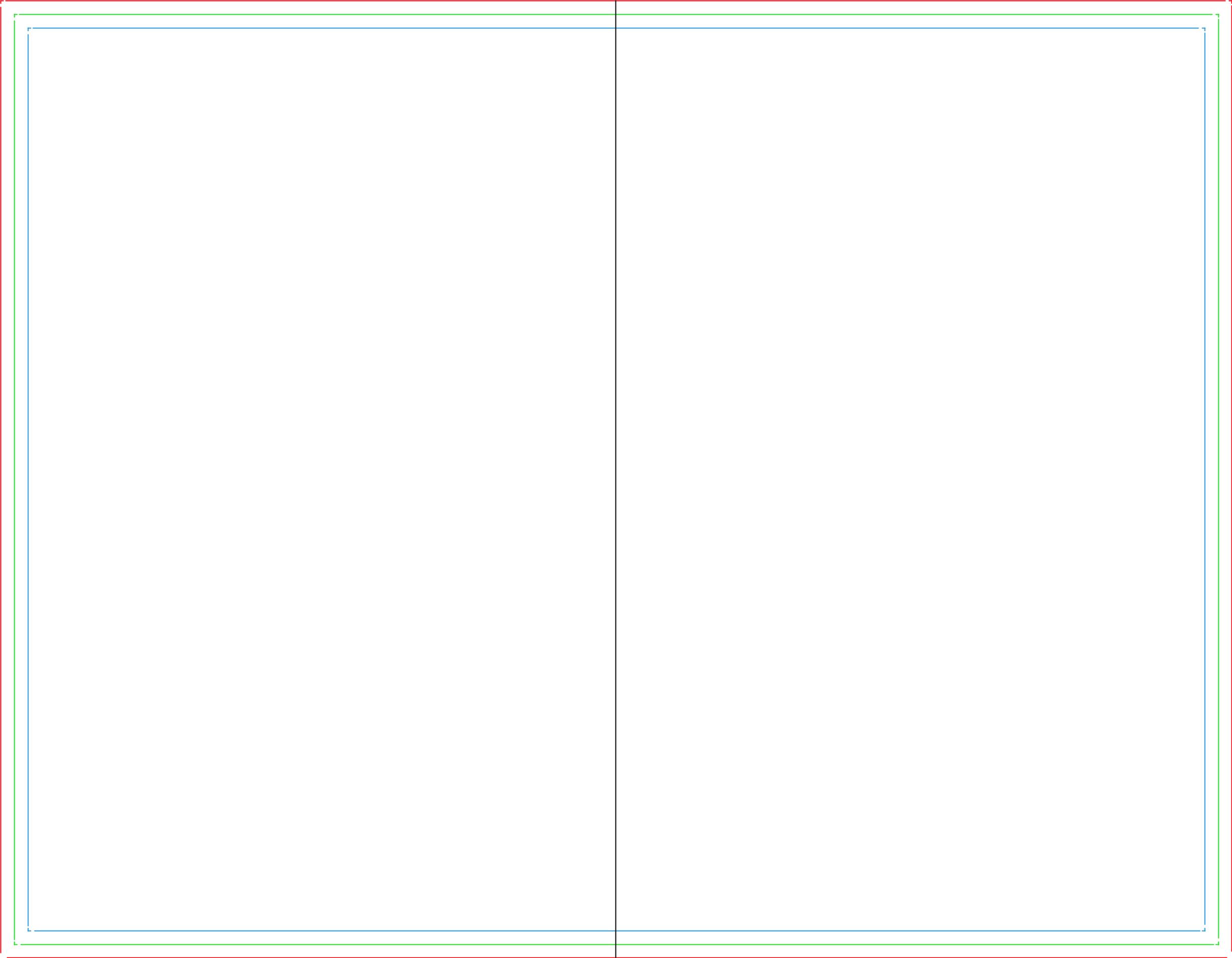 Please delete template guidesbefore submitting to print.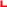 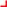 Please delete template guidesbefore submitting to print.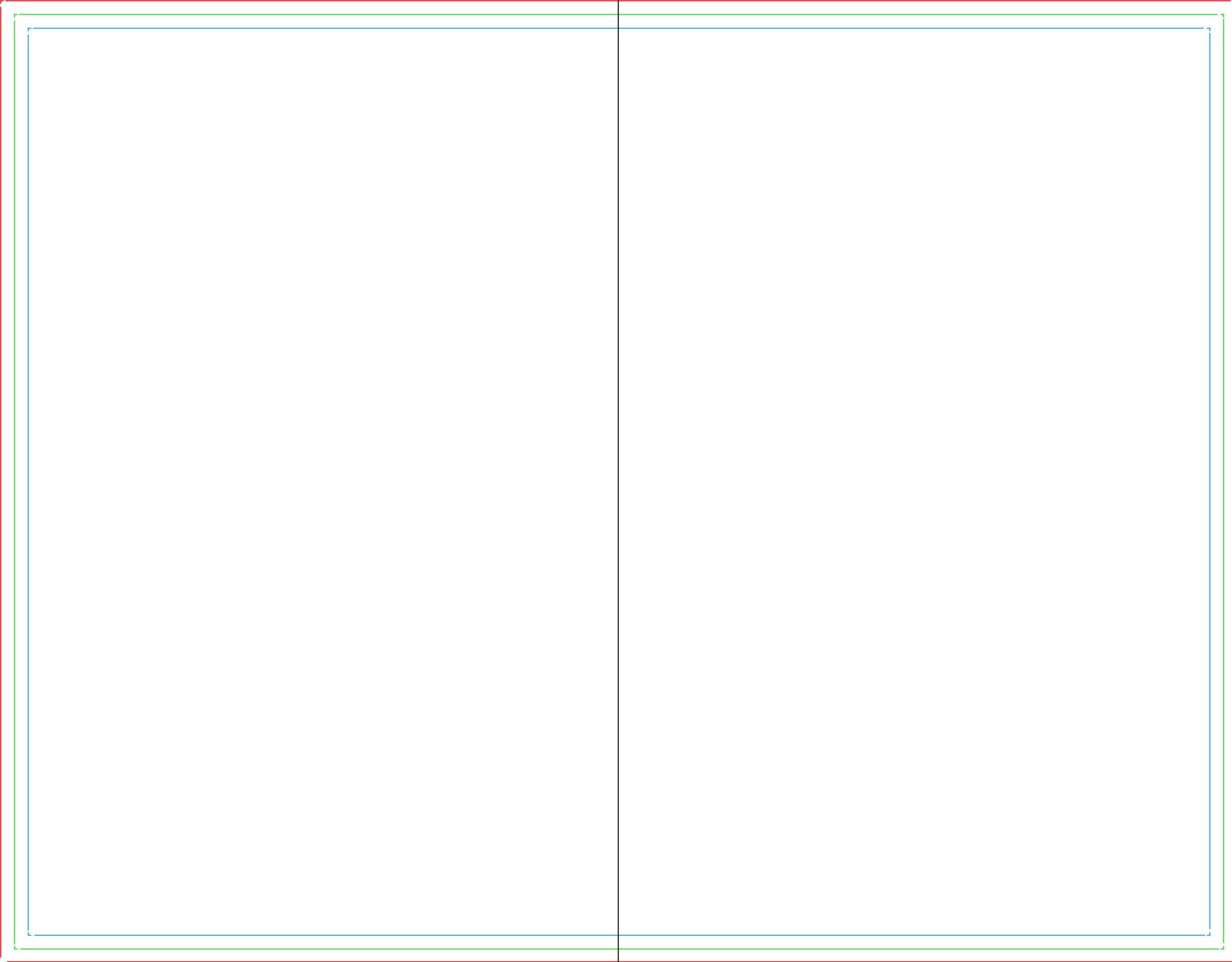 For an 12 page BookletFor an 12 page Booklet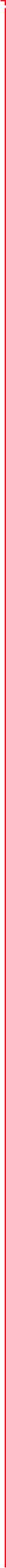 PAGE 10PAGE 3Please delete template guidesbefore submitting to print.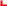 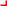 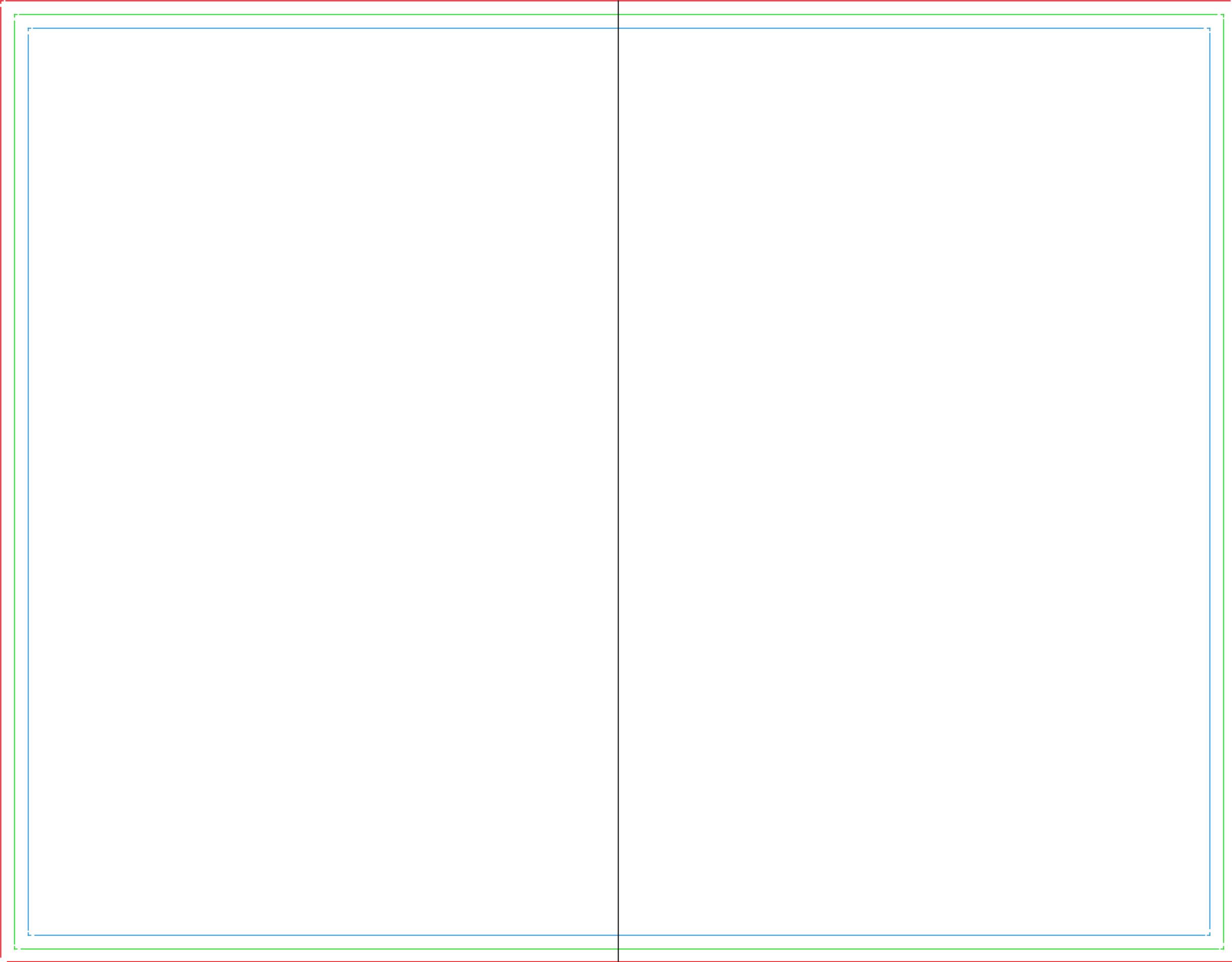 For an 12 page BookletFor an 12 page BookletPAGE 4PAGE 9Please delete template guidesbefore submitting to print.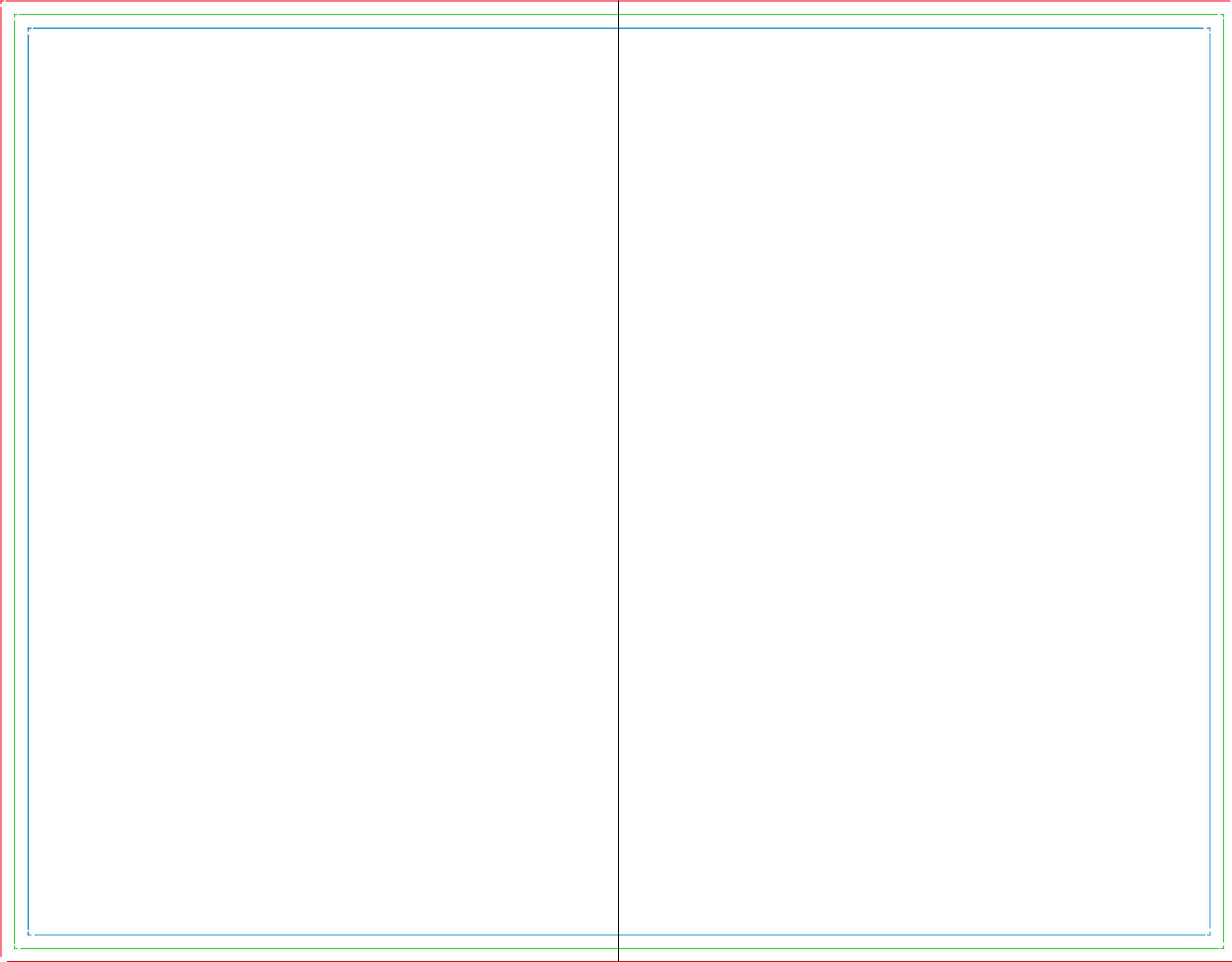 For an 12 page BookletFor an 12 page BookletPAGE 8PAGE 5Please delete template guidesbefore submitting to print.For an 12 page BookletFor an 12 page BookletPAGE 6PAGE 7Please delete template guidesbefore submitting to print.For an 12 page BookletFor an 12 page BookletPAGE 12PAGE 1(BACK COVER)(FRONT COVER)FoldFor an 12 page BookletFor an 12 page BookletPAGE 2PAGE 11(INSIDE FRONT COVER)(INSIDE BACK COVER)FoldFoldFoldFoldFold